НОВГОРОДСКАЯ ОБЛАСТНАЯ ДУМАПОСТАНОВЛЕНИЕот 22 сентября 2010 г. N 1547-ОДОБ УТВЕРЖДЕНИИ ПЕРЕЧНЯ ДОЛЖНОСТЕЙ ГОСУДАРСТВЕННОЙГРАЖДАНСКОЙ СЛУЖБЫ НОВГОРОДСКОЙ ОБЛАСТИ, ПОСЛЕУВОЛЬНЕНИЯ С КОТОРЫХ ГРАЖДАНИН ОБЯЗАН СОБЛЮДАТЬОГРАНИЧЕНИЯ, ПРЕДУСМОТРЕННЫЕ ЧАСТЯМИ 1 И 2 СТАТЬИ 12ФЕДЕРАЛЬНОГО ЗАКОНА ОТ 25 ДЕКАБРЯ 2008 ГОДА N 273-ФЗ"О ПРОТИВОДЕЙСТВИИ КОРРУПЦИИ"В соответствии со статьей 12 Федерального закона от 25 декабря 2008 года N 273-ФЗ "О противодействии коррупции" и Указом Президента Российской Федерации от 21 июля 2010 года N 925 "О мерах по реализации отдельных положений Федерального закона "О противодействии коррупции" Новгородская областная Дума постановляет:1. Утвердить прилагаемый Перечень должностей государственной гражданской службы Новгородской области, после увольнения с которых гражданин обязан соблюдать ограничения, предусмотренные частями 1 и 2 статьи 12 Федерального закона от 25 декабря 2008 года N 273-ФЗ "О противодействии коррупции".2. Настоящее постановление вступает в силу через десять дней после его официального опубликования.3. Опубликовать настоящее постановление в газете "Новгородские ведомости".Председательобластной ДумыС.Ю.ФАБРИЧНЫЙУтвержденпостановлениемобластной Думыот 22.09.2010 N 1547-ОДПЕРЕЧЕНЬДОЛЖНОСТЕЙ ГОСУДАРСТВЕННОЙ ГРАЖДАНСКОЙ СЛУЖБЫ НОВГОРОДСКОЙОБЛАСТИ, ПОСЛЕ УВОЛЬНЕНИЯ С КОТОРЫХ ГРАЖДАНИН ОБЯЗАНСОБЛЮДАТЬ ОГРАНИЧЕНИЯ, ПРЕДУСМОТРЕННЫЕ ЧАСТЯМИ 1 И 2СТАТЬИ 12 ФЕДЕРАЛЬНОГО ЗАКОНА ОТ 25 ДЕКАБРЯ 2008 ГОДАN 273-ФЗ "О ПРОТИВОДЕЙСТВИИ КОРРУПЦИИ"1. Должности государственной гражданской службы Новгородской области, предусмотренные пунктами 1 и 2 Перечня должностей государственной гражданской службы Новгородской области, при замещении которых государственные гражданские служащие Новгородской области обязаны представлять сведения о своих доходах, об имуществе и обязательствах имущественного характера, а также сведения о доходах, об имуществе и обязательствах имущественного характера своих супруги (супруга) и несовершеннолетних детей, утвержденного постановлением областной Думы от 22.07.2009 N 1105-ОД.(в ред. Постановления Новгородской областной Думы от 27.05.2015 N 1468-5 ОД)2. Должности государственной гражданской службы Новгородской области, включенные в соответствии с актами органов государственной власти, иных государственных органов области в перечни должностей государственной гражданской службы Новгородской области в органах государственной власти, иных государственных органах Новгородской области, при замещении которых государственные гражданские служащие Новгородской области обязаны представлять сведения о своих доходах, об имуществе и обязательствах имущественного характера, а также сведения о доходах, об имуществе и обязательствах имущественного характера своих супруги (супруга) и несовершеннолетних детей.(в ред. Постановления Новгородской областной Думы от 27.05.2015 N 1468-5 ОД)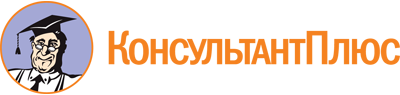 Постановление Новгородской областной Думы от 22.09.2010 N 1547-ОД
(ред. от 27.05.2015)
"Об утверждении Перечня должностей государственной гражданской службы Новгородской области, после увольнения с которых гражданин обязан соблюдать ограничения, предусмотренные частями 1 и 2 статьи 12 Федерального закона от 25 декабря 2008 года N 273-ФЗ "О противодействии коррупции"Документ предоставлен КонсультантПлюс

www.consultant.ru

Дата сохранения: 05.07.2022
 Список изменяющих документов(в ред. Постановления Новгородской областной Думыот 27.05.2015 N 1468-5 ОД)Список изменяющих документов(в ред. Постановления Новгородской областной Думыот 27.05.2015 N 1468-5 ОД)